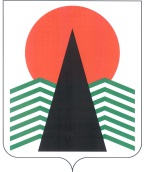 ГЛАВА  НЕФТЕЮГАНСКОГО  РАЙОНАпостановлениег.НефтеюганскОб отмене постановления Главы Нефтеюганского района от 07.12.2018 № 17-пг 
«О назначении публичных слушаний по вопросу рассмотрения проекта планировки территории для размещения линейного объекта: «Обустройство Верхнесалымского месторождения. Куст скважин № 16»В соответствии с пунктом 4 статьи 43 Федерального закона от 06.10.2003 
№ 131-ФЗ «Об общих принципах организации местного самоуправления 
в Российской Федерации», статьей 44 Устава муниципального образования Нефтеюганский район, на основании заявления общества с ограниченной ответственностью «Альянс-Инжиниринг» от 25.12.2018 № 202-12/18 п о с т а н о в л я ю:Отменить постановление Главы Нефтеюганского района от 07.12.2018 
№ 17-пг «О назначении публичных слушаний по вопросу рассмотрения проекта планировки территории для размещения линейного объекта: «Обустройство Верхнесалымского месторождения. Куст скважин № 16».Настоящее постановление подлежит опубликованию в газете «Югорское обозрение» и размещению на официальном сайте органов местного самоуправления Нефтеюганского района.Контроль за выполнением постановления возложить на директора 
департамента имущественных отношений – заместителя главы Нефтеюганского 
района Бородкину О.В.Глава района							Г.В.Лапковская25.01.2019№ 13-пг№ 13-пг